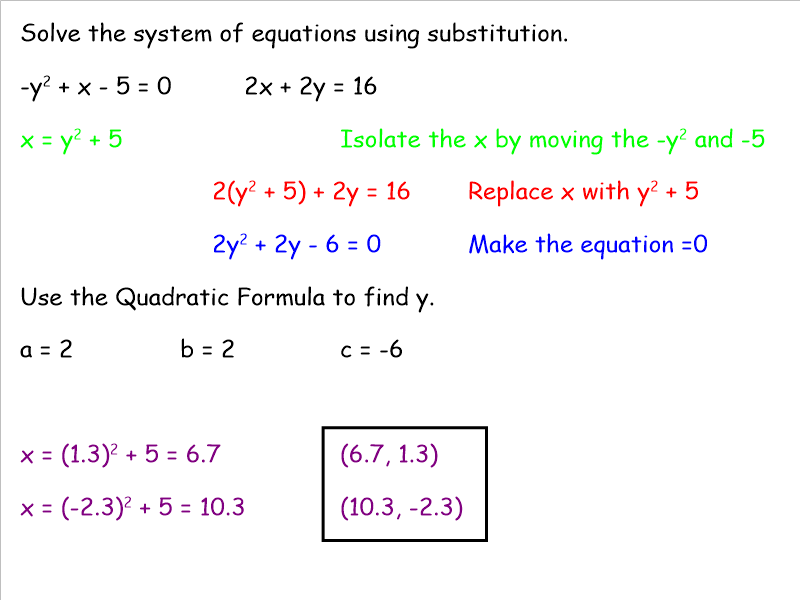  = 1.3 = -2.3